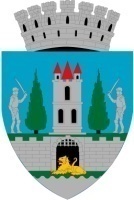 Referat de aprobarela proiectul de hotărâre privind modificarea  ANEXEI 1 LA HCL NR 293/29.11.2018 privind aprobarea Documentației de avizare a Lucrărilor de Intervenții și a indicatorilor tehnico-economici la obiectivul de investiție: ,,Regenerare fizică a zonei Ostrovului”Obiectivul specific al investiției constă în: Implementarea măsurilor la obiectivul Regenerare fizică a zonei Ostrovului având ca obiect înființarea unui Centru multifuncțional social, în cadrul căruia vor funcționa practic două centre după cum urmează:1. Centru de zi pentru tineri și adulți cu sindromul Down și alte dizabilități intelectuale;2. Centru de zi pentru copii proveniți din familii aparținând comunității marginalizate.Beneficiarii Centrului multifuncțional vor fi:- copii provenind din familii monoparentale, cu risc de abandonare, cu risc de ruptură a legăturii de familie;- copii și tineri aparținând categoriilor defavorizate precum: romi și/sau cu dizabilități intelectuale etc.;- tineri, persoane adulte, grupuri sociale, care la un moment dat se pot afla într-o situație de dificultate generatoare de marginalizare sau excluziune socială.Prin implemenarea acestui obiectiv de investiții se va reda în folosul comunității o clădire ce se află într-o avansată stare de degradare, în același timp se va oferi Direcției  de Asistență Socială Satu Mare posibilitatea de a oferi un cadru adecvat dezvoltării și implementării activităților de recuperare și terapie ocupațională a bolnavilor tineri și adulți suferinzi de sindromul Down, respectiv desfășurarea de activităților de suport social pentru comunitatea din zona urbană marginalizată Ostrovului.Prin HCL nr. 139/28.04.2022 s-au actualizat indicatorii tehnico-economici ai investiției ,,Regenerare fizică a zonei Ostrovului” privind ORDINUL nr. 1336/21.09.2021 pentru aprobarea metodologiei în vederea punerii în aplicare a Ordonanţei Guvernului nr. 15/2021 privind reglementarea unor măsuri fiscal bugetare prin ajustarea preţurilor aferente materialelor de construcţii pentru contractele de achiziţie publică/contractele sectoriale de lucrări finanţate prin Programul Operaţional Regional 2014-2020,  ca urmare a finalizării lucrărilor și pentru corelarea bugetul proiectului se impune actualizarea indicatorilor tehnico-economici.În vederea aprobării valorii actualizate a devizului general al obiectivului de investiții ,,Regenerare fizică a zonei Ostrovului”, propun spre analiză şi aprobare Consiliului Local al Municipiului Satu Mare prezentul proiect de hotărâre. INIŢIATOR :	PRIMAR                                                    Kereskényi Gábor